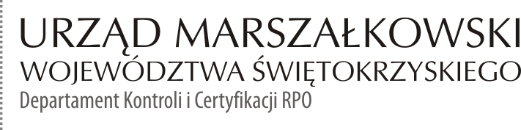 Gmina Końskieul. Partyzantów 126-200 KońskieINFORMACJA POKONTROLNA NR KC-I.432.167.2.2022/KW-5z kontroli w trakcie realizacji projektu nr RPSW.06.05.00-26-0011/16 pn.: „Rewitalizacja miasta Końskie”, realizowanego w ramach Działania 6.5 „Rewitalizacja obszarów miejskich i wiejskich”, 6 Osi priorytetowej „Rozwój miast” Regionalnego Programu Operacyjnego Województwa Świętokrzyskiego na lata 2014 – 2020, polegającej na weryfikacji dokumentów w zakresie prawidłowości przeprowadzenia właściwych procedur dotyczących udzielania zamówień publicznych, przeprowadzonej na dokumentach w siedzibie Instytucji Zarządzającej Regionalnym Programem Operacyjnym Województwa Świętokrzyskiego na lata 2014 – 2020 w dniach 08-10.06.2022 roku oraz na przekazanych w dniu 22.06.2022 r. dokumentach.I. INFORMACJE OGÓLNE:Nazwa i adres badanego Beneficjenta:Gmina Końskieul. Partyzantów 126 – 200 KońskieStatus prawny Beneficjenta:Wspólnota samorządowaII. PODSTAWA PRAWNA KONTROLI:Niniejszą kontrolę przeprowadzono na podstawie art. 23 ust. 1 w związku z art. 22 ust. 4 ustawy z dnia 11 lipca 2014 r. o zasadach realizacji programów w zakresie polityki spójności finansowanych w perspektywie finansowej 2014 – 2020 (Dz.U. z 2020 r., poz. 818 z późn. zm.).III.OBSZAR I CEL KONTROLI:Cel kontroli stanowi weryfikacja dokumentów w zakresie prawidłowości przeprowadzenia przez Beneficjenta właściwych procedur dotyczących udzielania zamówień publicznych 
w ramach realizacji projektu nr RPSW.06.05.00-26-0011/16 pn. „Rewitalizacja miasta Końskie”.Weryfikacja obejmuje dokumenty dotyczące udzielania zamówień publicznych związanych z wydatkami przedstawionymi przez Beneficjenta we wniosku o płatność nr RPSW.06.05.00-26-0011/16-008.Kontrola przeprowadzona została przez Zespół Kontrolny złożony z pracowników Departamentu Kontroli i Certyfikacji RPO Urzędu Marszałkowskiego Województwa Świętokrzyskiego 
z siedzibą w Kielcach, w składzie:Krzysztof Wojteczek – Główny Specjalista (kierownik Zespołu Kontrolnego),Marek Bartkiewicz – Główny Specjalista (członek Zespołu Kontrolnego).IV. USTALENIA SZCZEGÓŁOWE:W wyniku dokonanej w dniach od 8 do 22 czerwca 2022 r. weryfikacji dokumentów dotyczących zamówień udzielonych w ramach projektu nr RPSW.06.05.00-26-0015/17, przesłanych 
do Instytucji Zarządzającej Regionalnym Programem Operacyjnym Województwa Świętokrzyskiego na lata 2014 – 2020 przez Beneficjenta za pośrednictwem Centralnego systemu teleinformatycznego SL2014, Zespół Kontrolny ustalił że Beneficjent przeprowadził postępowanie o udzielenie zamówienia publicznego na Rewitalizację rynku w Końskich obejmującą wykonanie płyty rynku wraz z alejkami parkowymi, fontanną oraz zielenią i obiektami małej architektury. - zgodnie z ustawą z dnia 29 stycznia 2004 ) r. – Prawo zamówień publicznych, cyt. dalej jako Pzp, w trybie przetargu nieograniczonego. Ogłoszenie o zamówieniu zostało przekazane Urzędowi Publikacji Unii Europejskiej w dniu 30.11.2020 r. oraz opublikowanie w Dzienniku Urzędowym Unii Europejskiej pod numerem 2020/S 237-581992 w dniu 04.12.2020 r., w miejscu publicznie dostępnym w siedzibie Zamawiającego oraz na stronie internetowej: http://www.umkonskie.pl. W wyniku przeprowadzonego postępowania zawarto w dniu 02.03.2021 r. umowę nr ZP-272.1.31.2020.EP 
z Wykonawcą: GRANIT Dariusz Pytlak Sp. z.o.o. Al. Wojska Polskiego 47, 58-150 Strzegom 
na kwotę 6 397 480,97 zł brutto. Inwestycja na dzień sporządzenia niniejszej informacji pokontrolnej jest w trakcie realizacji. Termin zakończenia realizacji przedmiotu umowy ustalono do dnia 30.11.2022r. W wyniku weryfikacji przedmiotowego postepowania nie stwierdzono nieprawidłowości. Postepowanie zostało zweryfikowane podczas kontroli w trakcie realizacji projektu w dniach 7-11 lutego 2022 r.Podczas przedmiotowej kontroli weryfikacji poddano postanowienia aneksu nr 1 z dnia 
31.03.2022 r. do Umowy ZP.272.1.31.2020.EP. Aneks dotyczył poszerzenia zakresu zadania 
pn. Rewitalizacja rynku w Końskich o:wykonanie robót dodatkowych i zamiennych w zakresie obiektów małej architektury,pas nawierzchni z płyt granitowych wraz z podbudową wokół płyty rynku o łącznej powierzchni 982,00 m2. W wyniku wprowadzonych zmian strony ustaliły wynagrodzenie ryczałtowe wraz z podatkiem VAT na kwotę w wysokości 7 345 726,15 zł. Wartość umowna zadania wzrosła o kwotę 948 245,18 zł.Na prośbę zespołu kontrolującego w dniu 20.06.2022 r. przedstawiciel Beneficjenta wskazał podstawę prawną sporządzenia Aneksu nr 1, tj. § 10 ust.2 pkt. 1 i 4 umowy Nr ZP-272.1.31.2020.EP z dnia 02.03.2021 r. oraz na podstawie art. 144 ust 1 pkt. 6 ustawy Pzp (Dz.U. z 2019r. poz 1843 
z późn. zm. ). Wprowadzone zmiany spełniają przesłanki o których mowa w art. 144 ust. 1 pkt 6 ustawy Pzp.Lista sprawdzająca powyższe postępowanie stanowi dowód nr 1 do niniejszej Informacji pokontrolnej.V. REKOMENDACJE I ZALECENIA POKONTROLNE:IZ RPOWŚ na lata 2014-2020 odstąpiła od formułowania rekomendacji oraz zaleceń pokontrolnych.Niniejsza informacja pokontrolna zawiera 3 strony oraz 1 dowód, który dostępny jest do wglądu
w siedzibie Departamentu Kontroli i Certyfikacji RPO, ul. Witosa 86, 25 – 561 Kielce.Dokument sporządzono w dwóch jednobrzmiących egzemplarzach, z których jeden zostaje przekazany Beneficjentowi. Drugi egzemplarz oznaczony terminem „do zwrotu” należy odesłać
na podany powyżej adres w terminie 14 dni od dnia otrzymania Informacji pokontrolnej.Jednocześnie informuje się, iż w ciągu 14 dni od dnia otrzymania Informacji pokontrolnej Beneficjent może zgłaszać do Instytucji Zarządzającej pisemne zastrzeżenia, co do ustaleń w niej zawartych. Zastrzeżenia przekazane po upływie wyznaczonego terminu nie będą uwzględnione.Kierownik Jednostki Kontrolowanej może odmówić podpisania Informacji pokontrolnej informując na piśmie Instytucję Zarządzającą o przyczynach takiej decyzji.Kontrolujący: IMIĘ I NAZWISKO: Krzysztof Wojteczek ………………………………….IMIĘ I NAZWISKO: Marek Bartkiewicz ………………………………….KC-I.432.167.2.2022Kielce, dn. 13.07.2022 r.Kontrolowany/a:…………………………………………